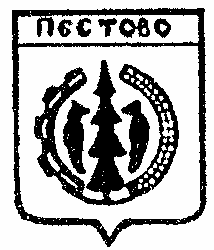 Российская ФедерацияНовгородская областьПестовский районАДМИНИСТРАЦИЯ УСТЮЦКОГО СЕЛЬСКОГО ПОСЕЛЕНИЯПОСТАНОВЛЕНИЕот  04.08.2022   №  53                      д.УстюцкоеО признании утратившим силуПостановления Администрации поселения      ПОСТАНОВЛЯЮ:Признать утратившим силу постановление Администрации Устюцкого сельского поселения  от 13.04.2022 № 31  «Об установлении на территории поселения особого противопожарного режима».Опубликовать постановление в муниципальной газете « Информационный вестник Устюцкого сельского поселения» и разместить на официальном сайте Администрации Устюцкого сельского поселения в информационно-телекоммуникационной сети «Интернет».     Глава сельского поселения                                           С.А.  Удальцов